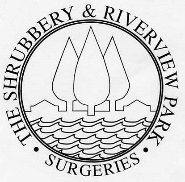 Contacting usThe Shrubbery Surgery 65a Perry Street DA11 8RDTel: 01474 356661Branch Site:Riverview Park Surgery 1 Whinfell Way Gravesend Kent DA12 4RXTel: 01474 363020Evenings and WeekendsFor urgent advice and treatment when our practice is closed, call NHS 111Other Local NHS         ServicesYour local pharmacist will be able to give you free health advice and you don’t need an appointment.  Many pharmacies operate extended hours on a rota basis.  The Shrubbery Surgery65a Perry Street, Gravesend, Kent, DA11 8RDA guide to our servicesContacting usThe Shrubbery Surgery 65a Perry Street DA11 8RDTel: 01474 356661Branch Site:Riverview Park Surgery 1 Whinfell Way Gravesend Kent DA12 4RXTel: 01474 363020Evenings and WeekendsFor urgent advice and treatment when our practice is closed, call NHS 111Other Local NHS         ServicesYour local pharmacist will be able to give you free health advice and you don’t need an appointment.  Many pharmacies operate extended hours on a rota basis.  Telephone: 01474 356661Evenings after 6.30pm and weekends: NHS 111Opening Hours: Mon to Fri 8am-7.00pmMondays: Extended hours 6.30-8pm, advanced booking onlyWelcomeIn 1959 Dr Edeleanu had the foresight to purchase a large plot of land in the newly developing Riverview Park Estate.  This plot was strategically placed at the junction of ,  and .  The first phase, which is the present Dental Practice, was built that year.  Dr Edeleanu had joined Dr Mackenzie at The Shrubbery Surgery in  that year.  He also had a Surgery at , which he closed.In 1966 the second phase was built as the patient list was rapidly expanding.In 1967 Drs Hunter and Mitchell joined The Shrubbery Practice.  They had been working from premises in  with a branch surgery in .  These two premises were closed.The partnership then composed of Drs Edeleanu, Hunter, Martin, Mitchell, Bee and Bourhill.  In 1974 Dr Hunter retired and Dr Shanks joined. There have been several changes in the partnership since. Drs Edeleanu, Martin, Mitchell, Bee, Shanks and Dr Todd  have all retired.  Dr Bourhill (Biddy) retired and has since died. Drs Hall, Herring, Sneevliet, Townsend, Westbrook and Seehra have all left for personal reasons.The practice now consists of five GPs, Drs Bello, Yussuf, Toth, Sila, Sung and Sadon. Our team also includes Advanced Nurse Practitioners, Physician Associates, Care Coordinators,  Paramedics, Practice Nurses, Health Care Assistants, Phlebotomists, Pharmacists and a Dietician.NotesNotesNotesOur practice area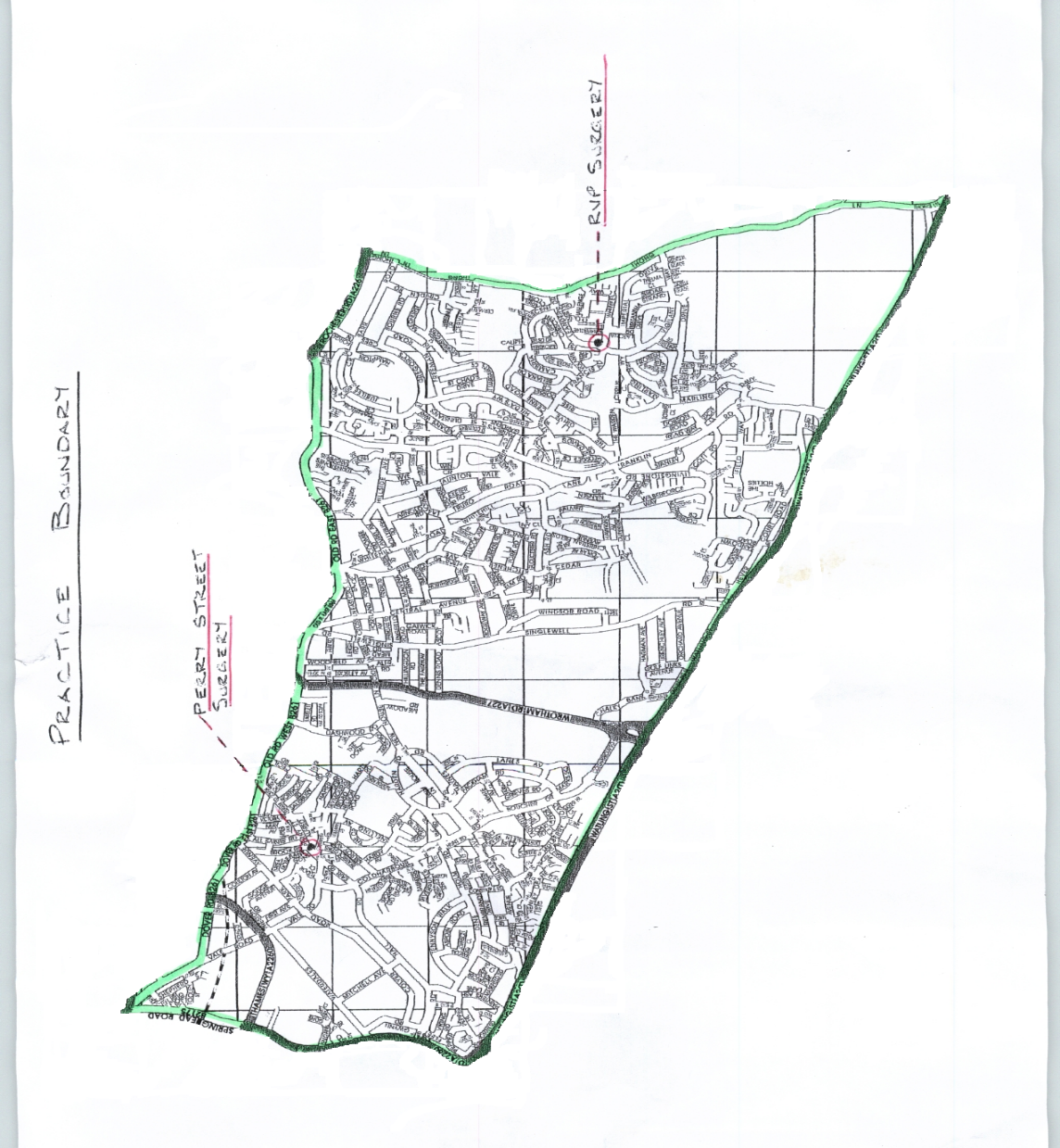 Our practice areaOur teamThe partnersWe are a partnership of General Medical Practitioners.  Currently we have three partners.Dr Bayonle Bello (male)MB BS DFFP DRCOG (Nigeria 1985)Dr Gani Yussuf (male)MD FRCS (OTO) (Hungary 1988)Dr Nina Toth (Female)MBBS BSc MRCP MRCGP Our salaried GPs are:Dr Lillianne Kabanga-Sila(Female)Dr Melissa Sung (Female)Dr Kany Sadon (Female)On-site PharmacistsJay – Clinical PharmacistAlfie – Pharmacy TechnicianOur Nursing TeamOur highly qualified nurses deal with a range of conditions and health concerns.  They examine patients, make a diagnosis and plan care, They are experts in many areas of disease management such as diabetes and asthma.We also have a Health Care Assistant/PhlebotomistHannah Clark Practice Nurse, RGNAlison TemplarPractice Nurse, RGNClint EastwoodPhlebotomist/HCAElise WakemanHealth Care AssistantManagersSheena Thorne – Practice ManagerAnne Etchells - Surgery Manager – The ShrubberyOur Nursing TeamOur highly qualified nurses deal with a range of conditions and health concerns.  They examine patients, make a diagnosis and plan care, They are experts in many areas of disease management such as diabetes and asthma.We also have a Health Care Assistant/PhlebotomistHannah Clark Practice Nurse, RGNAlison TemplarPractice Nurse, RGNClint EastwoodPhlebotomist/HCAElise WakemanHealth Care AssistantManagersSheena Thorne – Practice ManagerAnne Etchells - Surgery Manager – The ShrubberyPatient Data CollectionThe staff at this practice record information about you and your health so that you can receive the right care and treatment.  We need to record this information, together with the details of the care you receive, because it may be needed if we see you again.  We may use some of this information for other reasons, for example, to help us to protect the health of the general public generally, to plan for the future, to train staff and to carry out medical and other health research for the benefit of everyone.We are currently involved in research studies for which we provide anonymised information from patients’ notes.  You cannot be identified in any way from this information as none of your personal details are given to researchers.  Individual patients’ records are added into a much larger anonymous database, containing records from millions of patients across the .  This information is used by researchers outside this practice.  The database to which we contribute anonymous records is known as The Health Improvement Network (THIN).  This database is managed by a company outside the NHS which does not have access to your personal details, only to anonymous medical records.  The data are used for research into such topics as drug safety, disease patterns, prescribing patterns, health economics and public health.  Many of theses studies provide useful information to medical staff on diseases, the use of drugs or outcomes of disease or treatment.These studies may be performed by academic researchers or commercial companies amongst others.  However, no researcher has access to your full details such as your name and address, initials or your full date of birth.  The researches are not given information on the GP nor the practice name, address or postcode.If anything to do with the research would require that you provide additional information about yourself, you will be contacted to see if you are willing to take part; you will not be identified in any published results.If you would like to opt out of this data collection scheme, please let us  know and no data from your records will be collected or used in research.  This will not affect your care in any way.  If at any time you would like to know more, or have any concerns about how we use your information, you can speak to our Practice Manager, Sheena Thorne on 01474 363020.Patient Data CollectionThe staff at this practice record information about you and your health so that you can receive the right care and treatment.  We need to record this information, together with the details of the care you receive, because it may be needed if we see you again.  We may use some of this information for other reasons, for example, to help us to protect the health of the general public generally, to plan for the future, to train staff and to carry out medical and other health research for the benefit of everyone.We are currently involved in research studies for which we provide anonymised information from patients’ notes.  You cannot be identified in any way from this information as none of your personal details are given to researchers.  Individual patients’ records are added into a much larger anonymous database, containing records from millions of patients across the .  This information is used by researchers outside this practice.  The database to which we contribute anonymous records is known as The Health Improvement Network (THIN).  This database is managed by a company outside the NHS which does not have access to your personal details, only to anonymous medical records.  The data are used for research into such topics as drug safety, disease patterns, prescribing patterns, health economics and public health.  Many of theses studies provide useful information to medical staff on diseases, the use of drugs or outcomes of disease or treatment.These studies may be performed by academic researchers or commercial companies amongst others.  However, no researcher has access to your full details such as your name and address, initials or your full date of birth.  The researches are not given information on the GP nor the practice name, address or postcode.If anything to do with the research would require that you provide additional information about yourself, you will be contacted to see if you are willing to take part; you will not be identified in any published results.If you would like to opt out of this data collection scheme, please let us  know and no data from your records will be collected or used in research.  This will not affect your care in any way.  If at any time you would like to know more, or have any concerns about how we use your information, you can speak to our Practice Manager, Sheena Thorne on 01474 363020.PrescriptionsRepeat PrescriptionsIf you take medication on a long-term basis, you can ask for a repeat prescription. Please tick off the required items on your repeat form and put this in the box provided in reception.This needs to be done 2 working days before required.We are sorry but requests for repeat prescriptions cannot be taken over the telephone line as this increases congestion and increasing the possibility of error.  If you have lost, or do not have a repeat form, then there are request slips available at reception.  Alternatively your Pharmacy may provide a repeat prescribing service for you.All new patients registering with this practice will require an appointment with a doctor for their first prescription.Sick CertificatesWe do not issue certificates for less than 7 days illness.  This period is covered by self-certificates available from your employer; we do not have a supply.  If your employer is insistent about requiring a sick form then we do have a letter that you can take in explaining we are not required to provide a certificate for less that 7 days but the employers are welcome to pay for a private one.Please fill a slip out at reception if you need a sick note. ClinicsWe run a range of clinics.  For an appointment or further details, please call our reception team on 01474 356661Asthma ClinicBy appointment with our nursing team.Asthma sufferers can make an appointment for advice and support from our nurse who specialises in asthma care.Child Immunisation ClinicsWith our nursing team Contraception clinicYou will be seen by a doctor.Diabetic ClinicLed by our nursing team, this clinic offers advice & health check-ups to patients diagnosed with diabetes.Heart Risk ClinicBy appointment with our nursing team Led by our nursing team, this clinic offers advice and general health check-ups to patients who suffer with heart conditions.INRBy appointment with our nursing teamPhlebotomyNHS Health ChecksBy appointment and letter With our nursing team.Smear clinicOur nurses run these clinics.AppointmentsOur Surgery operates a triage system where you will be called and directed to the right service within our Practice.  We have advanced access, e.consult and book on the day appointments. Please call our Receptionists on 01474 356661 between 8am and 6:30pm Monday to Friday excl. Bank Holidays.We offer extended hours on a Monday evening for patients who work full time.  These appointments MUST be booked in advance.Please remember that we are a very busy practice; despite having several telephone lines you may have difficulty getting through at times.Tell us if you want someone to accompany you during an examination.  Please remember that the results of tests can only be given to the patient.  If you have mobility problems please inform the staff before they make the appointment as some of our consulting rooms are on an upper floor.  Please let us know if more than one person in the family needs to be seen.  We can give you a longer appointment if necessary.Nurses in our practice treat patients for a wide range of conditions.  All these appointments can be booked in advance.Patients with particular needsOur surgery is accessible to patients using a wheelchair.We can arrange interpretation and translation services in person or by phone for patients who do not speak English.  Please let us know if you need this service when booking an appointment.Patients with particular needsOur surgery is accessible to patients using a wheelchair.We can arrange interpretation and translation services in person or by phone for patients who do not speak English.  Please let us know if you need this service when booking an appointment.Patients with particular needsOur surgery is accessible to patients using a wheelchair.We can arrange interpretation and translation services in person or by phone for patients who do not speak English.  Please let us know if you need this service when booking an appointment.Patient confidentialityWe respect your right to privacy and keep all your health information confidential and secure.It is important that the NHS keeps accurate and up-to-date records about your health and treatment so that those treating you can give you the best possible advice and care.  This information is only available to those involved in your care and you should never be asked for personal medical information by anyone not involved in your care.You have a right to know what information we hold about you.  If you would like to see your records, please call our practice manager.  There may be a charge.Disclosure of patient’s medical details or any information can only be made with the patient’s consent (except in the case of a Court Order).  Necessary medical information on ‘a need to know basis’ from Doctor to Doctor will continue as it always has.Your local CCGThe area served by The Shrubbery Surgery is in the district covered by Kent and Medway CCG.Kent and Medway CCG is responsible for ensuring you get all the services you need.  For details of all primary care services in the area via the internet, the information you need is:  www.nhs.ukThe CCG also produces Your Guide to Local Health Services.Other informationComplaintsThe Shrubbery Surgery aims to give a friendly and professional service to all our patients.  However if you have any concerns about any aspect of our service, please let us know.We operate an approved complaints procedure so if you have a complaint or wish to comment on our services please see the Surgery Manager.  You can discuss the problem in a private room.  In the majority of cases, concerns can be resolved quite easily.  However, if you feel we have not dealt with the issues you have raised satisfactorily you can write to the Complaints Manager at Kent and Medway CCG (address on left), email.kmccg.complaints@nhs.net​​​​​ or telephone 01634 335095Other informationComplaintsThe Shrubbery Surgery aims to give a friendly and professional service to all our patients.  However if you have any concerns about any aspect of our service, please let us know.We operate an approved complaints procedure so if you have a complaint or wish to comment on our services please see the Surgery Manager.  You can discuss the problem in a private room.  In the majority of cases, concerns can be resolved quite easily.  However, if you feel we have not dealt with the issues you have raised satisfactorily you can write to the Complaints Manager at Kent and Medway CCG (address on left), email.kmccg.complaints@nhs.net​​​​​ or telephone 01634 335095Practice timesThe Shrubbery Surgery RiveWe are open Monday to Friday 8am to 7pm with extended hours on Mondays where we are open till 8pm offering the following services:*GPs                                                       *Physician Associate*Nurses                                                   *Dietician*Phlebotomists                                        *Pharmacists*Advanced Nurse Practitioners               *Care Coordinators*Paramedic*Health Care AssistantsPractice timesThe Shrubbery Surgery RiveWe are open Monday to Friday 8am to 7pm with extended hours on Mondays where we are open till 8pm offering the following services:*GPs                                                       *Physician Associate*Nurses                                                   *Dietician*Phlebotomists                                        *Pharmacists*Advanced Nurse Practitioners               *Care Coordinators*Paramedic*Health Care AssistantsPractice timesThe Shrubbery Surgery RiveWe are open Monday to Friday 8am to 7pm with extended hours on Mondays where we are open till 8pm offering the following services:*GPs                                                       *Physician Associate*Nurses                                                   *Dietician*Phlebotomists                                        *Pharmacists*Advanced Nurse Practitioners               *Care Coordinators*Paramedic*Health Care AssistantsYour local CCGThe area served by The Shrubbery Surgery is in the district covered by Kent and Medway CCG.Kent and Medway CCG is responsible for ensuring you get all the services you need.  For details of all primary care services in the area via the internet, the information you need is:  www.nhs.ukThe CCG also produces Your Guide to Local Health Services.Other informationComplaintsThe Shrubbery Surgery aims to give a friendly and professional service to all our patients.  However if you have any concerns about any aspect of our service, please let us know.We operate an approved complaints procedure so if you have a complaint or wish to comment on our services please see the Surgery Manager.  You can discuss the problem in a private room.  In the majority of cases, concerns can be resolved quite easily.  However, if you feel we have not dealt with the issues you have raised satisfactorily you can write to the Complaints Manager at Kent and Medway CCG (address on left), email.kmccg.complaints@nhs.net​​​​​ or telephone 01634 335095Other informationComplaintsThe Shrubbery Surgery aims to give a friendly and professional service to all our patients.  However if you have any concerns about any aspect of our service, please let us know.We operate an approved complaints procedure so if you have a complaint or wish to comment on our services please see the Surgery Manager.  You can discuss the problem in a private room.  In the majority of cases, concerns can be resolved quite easily.  However, if you feel we have not dealt with the issues you have raised satisfactorily you can write to the Complaints Manager at Kent and Medway CCG (address on left), email.kmccg.complaints@nhs.net​​​​​ or telephone 01634 335095Home VisitsOur doctors typically see four patients in the practice in the time it takes to do a single home visit.  For this reason, we ask our patients to come to the Practice if at all possible.  However, if you are unable to get to the surgery and require a home visit then please telephone the surgery before 10.30am and this will be referred to a doctor.  Urgent home visits after that time will be relayed to a doctor.Evenings and WeekendsGravesend Community Hospital Urgent Treatment CentreNHS 111 Accident and Emergency For details, please see the following page Evenings and WeekendsGravesend Community Hospital Urgent Treatment CentreNHS 111 Accident and Emergency For details, please see the following page Other local NHS servicesAs well as our practice, there are many other local NHS services you can contact for health advice, information or treatment.  Before you do, remember that you can treat many minor ailments such as colds, coughs and indigestion by keeping a well-stocked medicine cabinet at home.  We suggest you keep the following:■Paracetamol and aspirin (under 16’s and people with asthma should not take aspirin)■Mild laxatives■Anti-diarrhoea medicines■Rehydration mixture■Indigestion remedy (for example, antacids)■Travel sickness tablets■Sunscreen – SPF15 or higher■Sunburn treatment (for example, calamine)■Tweezers and sharp scissors■A thermometer■A selection of plasters, non absorbent cotton wool, elastic bandages and dressingsRemember■Keep the medicine chest in a secure, locked place out of reach of small children■Always read the instructions and use the suggested dose■Watch expiry dates – don’t keep or use medicines past their sell-by date■Take all unwanted and out-of-date medicines back to the pharmacyYour local pharmacistYour local pharmacist will be able to give you free health advice at any time – you don’t need an appointment.  Many pharmacies operate extended hours on a rota basis.  Gravesend Community Hospital Urgent Treatment CentreThis unit is open 8am to 8pm, 7 days a week. Please ring 01474 360816The Urgent Treatment Centre at Gravesham Community Hospital in Gravesend works as a walk-in NHS service for patients whose condition is urgent enough that they cannot wait for the next GP appointment but who do not need emergency treatment.   They also have anX-ray Department which is open 8:30am-7pm Mon-FriMajor accidents, injuries and illnesses should attend  Accident and Emergency DepartmentTel. 01322 428100Accident and Emergency/999Whatever the day or time, if you or someone else experiences severe chest pain, loss of blood or suspected broken bones, go to your nearest accident and emergency department or call 999.  Accident and Emergency Departments are open 24 hours a day, 365 days a year and can assess serious injuries and provide emergency treatment.NHS 111When you need medical help fast but it is not an emergency, visit 111.nhs.uk or call the NHS free phone number 111. The 111 service operates 24 hours a day, 365 days a year. If you contact 111, you will be assessed, given advice and, if needed, patients will be directed to the most appropriate local health services. Calls to 111 are free wherever you call from.If you have a hearing problem or need help in other languages please visit 111.nhs.uk/Help/OtherWays